La Experiencia VividaPara Escuchar… es un Acto de AmorUna oportunidad para escuchar cómo la gente de compartir las experiencias de racismo cuando su raza, o la razaDe su proveedor de cuidado de la salud afectada su tratamiento Parte de la conferencia de Desmantelar el Racismo en cuidado de la salud.Por favor, Ven a escuchar y  cuéntanos sus historias.Martes, El 6 de Mayo1:00-2:30pmLib 4300The Evergreen State CollegeIntérpretes de español va a ser disponibles durante la conferencia La Experiencia vivida.  Contáctenos para solicitar un intérprete en dismantling.racism.in.hc@gmail.comPara avanzar en nuestra comprensión del racismo en cuidado de la salud, La Experiencia Vivida será una oportunidad para los proveedores de cuidado del salud actuales y futuro, también, para los miembros de la comunidad interesados en  escuchar cómo la gente de color de nuestra comunidad comparten sus historias. 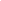 Es importante que los que comparten las experiencias e historias sienten respetados y honorados. Para ayudar a asegurar que se trata de una experiencia empoderamiento para los que compartir, hemos ha invitado a Margit Bantowsky, M.A., para facilitar esta conversación.  Desmantelar el Racismo en cuidado de la salud es una conferencia de un día patrocinado por  The Student Health Center and First People’s Advising Services of The Evergreen State College.  Se está produciendo como parte de The Evergreen State College Day of Absence and Day of Presence, que tiene la tema “Para Escuchar es un Acto de Amor.”  Nuestro objetivo es proporcionar a los profesionales de salud y consejero con 1) Una mayor conciencia de las disparidades raciales en los resultados de salud, y 2) anti-opresión y la liberación tácticas para mejorar sus prácticas.Para más información visite:  http://blogs.evergreen.edu/healthcenter/events/